Зарегистрировано в Минюсте России 15 марта 2021 г. N 62747МИНИСТЕРСТВО ФИНАНСОВ РОССИЙСКОЙ ФЕДЕРАЦИИПРИКАЗот 25 ноября 2020 г. N 281нОБ УТВЕРЖДЕНИИ ТИПОВОЙ ФОРМЫСОГЛАШЕНИЯ О СОТРУДНИЧЕСТВЕ В СФЕРЕ АПРОБАЦИИМЕХАНИЗМОВ ОРГАНИЗАЦИИ ОКАЗАНИЯ ГОСУДАРСТВЕННЫХ(МУНИЦИПАЛЬНЫХ) УСЛУГ В СОЦИАЛЬНОЙ СФЕРЕ В СООТВЕТСТВИИС ФЕДЕРАЛЬНЫМ ЗАКОНОМ "О ГОСУДАРСТВЕННОМ (МУНИЦИПАЛЬНОМ)СОЦИАЛЬНОМ ЗАКАЗЕ НА ОКАЗАНИЕ ГОСУДАРСТВЕННЫХ(МУНИЦИПАЛЬНЫХ) УСЛУГ В СОЦИАЛЬНОЙ СФЕРЕ"В соответствии с пунктом 2 общих требований к принятию решений органами государственной власти субъектов Российской Федерации (органами местного самоуправления) об организации оказания государственных (муниципальных) услуг в социальной сфере, утвержденных постановлением Правительства Российской Федерации от 13 октября 2020 г. N 1678 (Собрание законодательства Российской Федерации, 2020, N 42, ст. 6641), приказываю:1. Утвердить прилагаемую типовую форму соглашения о сотрудничестве в сфере апробации механизмов организации оказания государственных (муниципальных) услуг в социальной сфере в соответствии с Федеральным законом "О государственном (муниципальном) социальном заказе на оказание государственных (муниципальных) услуг в социальной сфере" (далее - соглашение).2. При наличии технической возможности соглашения заключаются в электронной форме и подписываются усиленными квалифицированными электронными подписями лиц, имеющих право действовать от имени каждой из сторон соглашения, в государственной интегрированной информационной системе управления общественными финансами "Электронный бюджет".МинистрА.Г.СИЛУАНОВУтвержденаприказом Министерства финансовРоссийской Федерацииот 25.11.2020 N 281н                               ТИПОВАЯ ФОРМА         соглашения о сотрудничестве в сфере апробации механизмов        организации оказания государственных (муниципальных) услуг          в социальной сфере в соответствии с Федеральным законом           "О государственном (муниципальном) социальном заказе             на оказание государственных (муниципальных) услуг                            в социальной сфере"                    г. _____________________________                       (место заключения соглашения)"__" _________________ 20__ г.                         N __________________(дата заключения соглашения)                             (номер соглашения)    Министерство  финансов  Российской  Федерации,  именуемое  в дальнейшем"Министерство", в лице ______________________________________________________________________________________________________________, действующего на             (должность, фамилия, имя, отчество                 (последнее - при наличии)основании ________________________________________________________________,  (положение о Министерстве финансов Российской Федерации, доверенность,                         приказ или иной документ)с одной стороны, _________________________________________________________,                   (наименование органа государственной власти субъекта                                     Российской Федерации)именуемый       в      дальнейшем         "Субъект",         в         лице___________________________________________________________________________    (наименование должности руководителя органа государственной власти      субъекта Российской Федерации или уполномоченного им лица) <1>__________________________________________________________, действующего на            (должность, фамилия, имя, отчество                  (последнее - при наличии)основании ________________________________________________________________,              (устав, закон субъекта Российской Федерации, доверенность                                    или иной документ)и _________________________________________________________________________   (наименование органа местного самоуправления муниципального образования)именуемый       в      дальнейшем       "Муниципалитет",       в       лице_____________________________________________________________________________________________________________________________________, действующего на           (должность, фамилия, имя, отчество               (последнее - при наличии)основании ____________________________________________________________ <2>,    (устав муниципального образования, доверенность или иной документ)с  другой  стороны,  далее при совместном упоминании именуемые "Стороны", всоответствии   с  Федеральным  законом  от  13  июля  2020  г.  N 189-ФЗ "Огосударственном    (муниципальном)    социальном    заказе    на   оказаниегосударственных   (муниципальных)   услуг  в  социальной  сфере"  (Собраниезаконодательства  Российской  Федерации,  2020,  N  29,  ст. 4499) (далее -Федеральный  закон)  и  общими  требованиями  к  принятию  решений органамигосударственной  власти  субъектов  Российской Федерации (органами местногосамоуправления)  об  организации  оказания  государственных (муниципальных)услуг   в  социальной  сфере,  утвержденными  постановлением  ПравительстваРоссийской  Федерации  от  13  октября  2020 г. N 1678, заключили настоящееСоглашение о нижеследующем.                           I. Предмет Соглашения    1.  Предметом  настоящего Соглашения является определение направлений ипорядка  сотрудничества  Сторон  в  отношении  мероприятий, необходимых дляапробации   предусмотренных   Федеральным  законом  механизмов  организацииоказания ___________________________________________________, на территории            (наименование государственных (муниципальных)                     услуг в социальной сфере) <3>___________________________________________________________________________      (наименование публично-правового образования (образований) <4>(далее - мероприятия).                             II. Общие условия    2. Стороны осуществляют сотрудничество по следующим направлениям:    способствование     реализации      мероприятий      на      территории__________________________________________________________________________;       (наименование субъекта Российской Федерации и муниципального                образования (муниципальных образований) <5>    информационное взаимодействие Сторон при реализации мероприятий;    взаимодействие  при применении результатов мероприятий, предусмотренныхпланами   апробации   механизмов   организации   оказания   государственных(муниципальных)  услуг  в  социальной  сфере,  и  показателей эффективностиорганизации  оказания  государственных  (муниципальных)  услуг в социальнойсфере  (далее  соответственно  -  план апробации, показатели эффективности,апробация),   рекомендуемые   образцы  которых  для  Субъекта  приведены  вприложениях N ____ и N ____ к настоящему Соглашению <6> соответственно, дляМуниципалитета  - в приложениях N ____ и N ____ к настоящему Соглашению <7>соответственно.                        III. Взаимодействие Сторон    В целях исполнения настоящего Соглашения:    3.1.  Министерство  в  пределах  своих  полномочий  и  в соответствии сзаконодательством Российской Федерации:    оказывает  методологическую  и иную поддержку Субъекту и Муниципалитету<8>,   в   том  числе  обеспечивает  доступ  Субъекту  и  Муниципалитету  кматериалам,  разработанным  в  рамках  методологической  и  иной поддержки,необходимым  Субъекту  и  Муниципалитету  для  реализации  мероприятий  (заисключением  информации  ограниченного  доступа),  при  условии  соблюденияСубъектом  и  Муниципалитетом положений, предусмотренных пунктами 3.2 и 3.3настоящего Соглашения;    оказывает  содействие  Субъекту  и  Муниципалитету  в подготовке плановапробации;    оказывает  содействие  в  подготовке  показателей  эффективности, в томчисле направляет рекомендации по определению значений таких показателей;    проводит   мониторинг   реализации   мероприятий,  а  также  мониторингреализации Субъектом и Муниципалитетом планов апробации;    оказывает  содействие в подготовке информации и данных, предоставляемыхМинистерству Субъектом и Муниципалитетом;    оказывает  содействие  при  взаимодействии  Субъекта и Муниципалитета сфедеральными   органами  исполнительной  власти,  органами  государственнойвласти  субъектов  Российской  Федерации, органами местного самоуправления,организациями, принимающими участие в реализации мероприятий.    3.2.   Субъект   в   пределах  своих  полномочий  и  в  соответствии  сзаконодательством     Российской     Федерации     и      законодательством____________________________________________:(наименование субъекта Российской Федерации)    обеспечивает утверждение плана апробации;    обеспечивает утверждение показателей эффективности;    определяет    должностных    лиц   органов    государственной    власти_____________________________________________, ответственных за координацию(наименование субъекта Российской Федерации)и  контроль  своевременного  предоставления информации Министерству в целяхреализации мероприятий и плана апробации, в срок до ______________________;    представляет   контактную   информацию   о  должностных  лицах  органовгосударственной власти ___________________________________________________,                           (наименование субъекта Российской Федерации)осуществляющих   координацию   и   методологическое   сопровождение   планаапробации;    организует  взаимодействие и обмен информацией, в том числе посредствомсуществующей в ____________________________________________________________                      (наименование субъекта Российской Федерации)материально-технической базы;    обеспечивает техническую поддержку мероприятий;    представляет  материалы,  необходимую информацию и данные по реализациимероприятий и плана апробации в Министерство;    информирует Министерство о реализации мероприятий.    3.3.  Муниципалитет  в  пределах  своих  полномочий  и в соответствии сзаконодательством    Российской    Федерации    и   муниципальными   актами__________________________________________ <9>:(наименование муниципального образования)    обеспечивает утверждение плана апробации;    обеспечивает утверждение показателей эффективности;    определяет   должностных   лиц    органов    местного    самоуправления___________________________________________, ответственных за координацию и (наименование муниципального образования)контроль  своевременного  предоставления  информации  Министерству  в целяхреализации мероприятий и плана апробации, в срок до ______________________;    представляет контактную информацию о должностных лицах___________________________________________________________, осуществляющих       (наименование органа местного самоуправления                муниципального образования)координацию и методологическое сопровождение плана апробации;    организует  взаимодействие и обмен информацией, в том числе посредствомсуществующей в ____________________________________________________________                        (наименование муниципального образования)материально-технической базы;    обеспечивает техническую поддержку мероприятий;    представляет  материалы,  необходимую информацию и данные по реализациимероприятий и плана апробации в Министерство;    информирует Министерство о реализации мероприятий.                            IV. Прочие условия    4.1. Иные условия по настоящему Соглашению:    4.1.1.  Министерство  в  рамках настоящего Соглашения вправе привлекатьСубъект и Муниципалитет <10> к распространению информации о ходе реализациимероприятий,  анализу результатов мероприятий и обмену опытом, полученных входе реализации Федерального закона.    4.1.2.  Субъект  и  Муниципалитет  <10>  в рамках настоящего Соглашениявправе:    получать  доступ  к  материалам  Министерства,  разработанным  в рамкахметодологической  и  иной поддержки Министерства (за исключением информацииограниченного доступа), необходимым для реализации мероприятий;    получать  со  стороны  Министерства методологическую поддержку в рамкахреализации  мероприятий  при  условии соблюдения положений, предусмотренныхпунктами 3.2 и 3.3 настоящего Соглашения.    4.1.3. __________________________________________________________ <11>.                        V. Заключительные положения    5.1.  Настоящее  Соглашение  вступает  в  силу  со  дня  его подписанияСторонами и действует до 1 января 2025 года.    5.2   Настоящее   Соглашение   не   налагает   на   Стороны  финансовыеобязательства.    5.3.   Настоящее  Соглашение  может  быть  дополнено  или  изменено  повзаимному  согласию  Сторон.  Все изменения и дополнения оформляются в видедополнительных соглашений <12>, которые после подписания Сторонами являютсянеотъемлемой частью настоящего Соглашения.    5.4.  Настоящее  Соглашение может быть расторгнуто по соглашению Сторон<13>.                            VI. Подписи Сторон--------------------------------<1> Указывается наименование должности руководителя органа государственной власти субъекта Российской Федерации или уполномоченного им лица.<2> Предусматривается в случае если апробация механизмов организации оказания государственных (муниципальных) услуг (далее - апробация) осуществляется в отношении муниципальных услуг. В случае если апробация осуществляется в отношении муниципальных услуг на территории нескольких муниципальных образований, то соглашение о сотрудничестве в сфере апробации механизмов организации оказания государственных (муниципальных) услуг в социальной сфере в соответствии с Федеральным законом "О государственном (муниципальном) социальном заказе на оказание государственных (муниципальных) услуг в социальной сфере" (далее - соглашение) заключается органами местного самоуправления нескольких муниципальных образований.<3> Указывается наименование государственных (муниципальных) услуг в социальной сфере, включенных в государственный (муниципальный) социальный заказ на оказание государственных (муниципальных) услуг в социальной сфере, исполнитель которых определяется по результатам отбора исполнителей услуг.<4> Указывается наименование публично-правового образования (образований), на территории которого осуществляется апробация.<5> Наименование муниципального образования (муниципальных образований) указывается в случае если апробация осуществляется в отношении муниципальных услуг.<6> Рекомендуемые образцы плана апробации и показателей эффективности приведены в приложениях N 1 и N 2 к настоящей типовой форме.<7> Рекомендуемые образцы плана апробации и показателей эффективности приведены в приложениях N 3 и N 4 к настоящей типовой форме, в случае если апробация осуществляется в отношении муниципальных услуг.<8> В пункте 3.1 информация о Муниципалитете предусматривается в случае если апробация осуществляется в отношении муниципальных услуг.<9> Пункт 3.3 предусматривается в случае если апробация осуществляется в отношении муниципальных услуг. В случае если соглашение заключается органами местного самоуправления нескольких муниципальных образований, положения пункта 3.3 указываются в отношении каждого Муниципалитета.<10> Предусматривается в случае если апробация осуществляется в отношении муниципальных услуг.<11> Определяются дополнительные условия сотрудничества (при необходимости).<12> Дополнительное соглашение о внесении изменений в соглашение заключается в соответствии с приложением N 5 к настоящей типовой форме в государственной интегрированной информационной системе управления общественными финансами "Электронный бюджет".<13> Дополнительное соглашение о расторжении соглашения заключается в соответствии с приложением N 6 к настоящей типовой форме в государственной интегрированной информационной системе управления общественными финансами "Электронный бюджет".<14> Предусматривается в случае если апробация осуществляется в отношении муниципальных услуг. В случае если соглашение заключается органами местного самоуправления нескольких муниципальных образований, количество подписей соответствует количеству органов местного самоуправления муниципальных образований, подписывающих соглашение.Приложение N 1к типовой форме соглашенияо сотрудничестве в сфере апробациимеханизмов организации оказаниягосударственных (муниципальных)услуг в социальной сферев соответствии с Федеральным законом"О государственном (муниципальном)социальном заказе на оказаниегосударственных (муниципальных)услуг в социальной сфере",утвержденной приказом Министерствафинансов Российской Федерацииот 25.11.2020 г. N 281н"Приложение N ____к Соглашению о сотрудничестве в сфереапробации механизмов организации оказаниягосударственных (муниципальных) услугв социальной сфере в соответствиис Федеральным законом "О государственном(муниципальном) социальном заказена оказание государственных(муниципальных) услугв социальной сфере"от "__" __________ 20__ г. N ____(рекомендуемый образец)Планапробации механизмов организации оказания государственныхуслуг в социальной сфере на территории_________________________________________________________(наименование субъекта Российской Федерации)".Приложение N 2к типовой форме соглашенияо сотрудничестве в сфере апробациимеханизмов организации оказаниягосударственных (муниципальных)услуг в социальной сферев соответствии с Федеральным законом"О государственном (муниципальном)социальном заказе на оказаниегосударственных (муниципальных)услуг в социальной сфере",утвержденной приказом Министерствафинансов Российской Федерацииот 25.11.2020 г. N 281н"Приложение N ____к Соглашению о сотрудничестве в сфереапробации механизмов организации оказаниягосударственных (муниципальных) услугв социальной сфере в соответствиис Федеральным законом "О государственном(муниципальном) социальном заказена оказание государственных(муниципальных) услугв социальной сфере"от "__" __________ 20__ г. N ____(рекомендуемый образец)Таблицапоказателей эффективности реализации мероприятий, проводимыхв рамках апробации механизмов организации оказаниягосударственных услугпо ________________________________________________________(наименование государственной услуги)--------------------------------<1> Значение базовой величины рекомендуется определять по первому году формирования государственного социального заказа.<2> Значение целевого ориентира рекомендуется определять для последнего года, в котором действует соглашение о сотрудничестве в сфере апробации механизмов организации оказания государственных (муниципальных) услуг в социальной сфере в соответствии с Федеральным законом "О государственном (муниципальном) социальном заказе на оказание государственных (муниципальных) услуг в социальной сфере" (далее - Федеральный закон N 189-ФЗ).<3> В целях настоящей таблицы к государственным услугам в отраслях социальной сферы рекомендуется относить государственные услуги, соответствующие направлениям деятельности, определенным в соответствии с частями 2 и 2(1) статьи 28 Федерального закона N 189-ФЗ.".Приложение N 3к типовой форме соглашенияо сотрудничестве в сфере апробациимеханизмов организации оказаниягосударственных (муниципальных)услуг в социальной сферев соответствии с Федеральным законом"О государственном (муниципальном)социальном заказе на оказаниегосударственных (муниципальных)услуг в социальной сфере",утвержденной приказом Министерствафинансов Российской Федерацииот 25.11.2020 г. N 281н"Приложение N ____к Соглашению о сотрудничестве в сфереапробации механизмов организации оказаниягосударственных (муниципальных) услугв социальной сфере в соответствиис Федеральным законом "О государственном(муниципальном) социальном заказена оказание государственных(муниципальных) услугв социальной сфере"от "__" __________ 20__ г. N ____(рекомендуемый образец)Планапробации механизмов организации оказания муниципальныхуслуг в социальной сфере на территории____________________________________________________________(наименование муниципального образования)".Приложение N 4к типовой форме соглашенияо сотрудничестве в сфере апробациимеханизмов организации оказаниягосударственных (муниципальных)услуг в социальной сферев соответствии с Федеральным законом"О государственном (муниципальном)социальном заказе на оказаниегосударственных (муниципальных)услуг в социальной сфере",утвержденной приказом Министерствафинансов Российской Федерацииот 25.11.2020 г. N 281н"Приложение N ____к Соглашению о сотрудничестве в сфереапробации механизмов организации оказаниягосударственных (муниципальных) услугв социальной сфере в соответствиис Федеральным законом "О государственном(муниципальном) социальном заказена оказание государственных(муниципальных) услугв социальной сфере"от "__" __________ 20__ г. N ____(рекомендуемый образец)Таблицапоказателей эффективности реализации мероприятий, проводимыхв рамках апробации механизмов организации оказаниямуниципальных услугпо ________________________________________________________(наименование муниципальной услуги)--------------------------------<1> Значение базовой величины рекомендуется определять по первому году формирования муниципального социального заказа.<2> Значение целевого ориентира рекомендуется определять для последнего года, в котором действует соглашение о сотрудничестве в сфере апробации механизмов организации оказания государственных (муниципальных) услуг в социальной сфере в соответствии с Федеральным законом "О государственном (муниципальном) социальном заказе на оказание государственных (муниципальных) услуг в социальной сфере" (далее - Федеральный закон N 189-ФЗ).<3> В целях настоящей таблицы к муниципальным услугам в отраслях социальной сферы рекомендуется относить муниципальные услуги, соответствующие направлениям деятельности, определенным в соответствии с частями 2 и 2(1) статьи 28 Федерального закона N 189-ФЗ.".Приложение N 5к типовой форме соглашенияо сотрудничестве в сфере апробациимеханизмов организации оказаниягосударственных (муниципальных)услуг в социальной сферев соответствии с Федеральным законом"О государственном (муниципальном)социальном заказе на оказаниегосударственных (муниципальных)услуг в социальной сфере",утвержденной приказом Министерствафинансов Российской Федерацииот 25.11.2020 г. N 281н                         Дополнительное соглашение        к Соглашению о сотрудничестве в сфере апробации механизмов        организации оказания государственных (муниципальных) услуг          в социальной сфере в соответствии с Федеральным законом           "О государственном (муниципальном) социальном заказе             на оказание государственных (муниципальных) услуг                            в социальной сфере"                     от "__" __________ 20__ г. N ____                    г. _____________________________                       (место заключения соглашения)"__" _________________ 20__ г.                         N __________________(дата заключения соглашения)                             (номер соглашения)    Министерство  финансов  Российской  Федерации,  именуемое  в дальнейшем"Министерство", в лице ______________________________________________________________________________________________________________, действующего на             (должность, фамилия, имя, отчество                 (последнее - при наличии)основании ________________________________________________________________,  (положение о Министерстве финансов Российской Федерации, доверенность,                         приказ или иной документ)с одной стороны, _________________________________________________________,                   (наименование органа государственной власти субъекта                                     Российской Федерации)именуемый       в      дальнейшем         "Субъект",         в         лице___________________________________________________________________________    (наименование должности руководителя органа государственной власти      субъекта Российской Федерации или уполномоченного им лица) <1>__________________________________________________________, действующего на            (должность, фамилия, имя, отчество                  (последнее - при наличии)основании ________________________________________________________________,              (устав, закон субъекта Российской Федерации, доверенность                                    или иной документ)и _________________________________________________________________________   (наименование органа местного самоуправления муниципального образования)именуемый в дальнейшем "Муниципалитет", в лице ______________________________________________________________________________________, действующего на           (должность, фамилия, имя, отчество               (последнее - при наличии)основании ____________________________________________________________ <2>,                         (устав муниципального образования,                           доверенность или иной документ)с  другой  стороны,  далее при совместном упоминании именуемые "Стороны", всоответствии с ____________________ <3>, заключили настоящее Дополнительноесоглашение  к  Соглашению  о  сотрудничестве  в  сфере апробации механизмоворганизации  оказания  государственных  (муниципальных)  услуг в социальнойсфере   в   соответствии   с   Федеральным   законом   "О   государственном(муниципальном)    социальном    заказе    на    оказание   государственных(муниципальных)  услуг в социальной сфере" от "__" __________ N ____ (далее- Соглашение) о нижеследующем.    1. Внести в Соглашение следующие изменения <4>:    1.1. Наименование Соглашения изложить в следующей редакции: "________";    1.2. В преамбуле слова "_____________________________" заменить словами"_____________________________";    1.3. В пункте 1 раздела I слова "____________________________" заменитьсловами "_____________________________";    1.4. В пункте 2 раздела II слова "___________________________" заменитьсловами "_____________________________";    1.5. В разделе III:    1.5.1. В пункте __ слова "___________________________" заменить словами"_____________________________";    1.6. В разделе IV:    1.6.1. В пункте __ слова "___________________________" заменить словами"_____________________________";    1.6.2. Дополнить пунктом __ следующего содержания:"________________________________________________________________________";    1.7. В разделе V:    1.7.1. В пункте __ слова "___________________________" заменить словами"_____________________________";    1.8.  Приложение  N  ____  к  Соглашению  изложить  в редакции согласноприложению N ____ к настоящему Дополнительному соглашению, которое являетсяего неотъемлемой частью.    2.  Настоящее  Дополнительное  соглашение  является неотъемлемой частьюСоглашения.    3.  Настоящее  Дополнительное  соглашение  вступает  в  силу со дня егоподписания Сторонами.    4.   Условия   Соглашения,   не   затронутые  настоящим  Дополнительномсоглашением, остаются неизменными.    5.  Настоящее  Дополнительное  соглашение  заключено  Сторонами в формеэлектронного  документа  в  государственной  интегрированной информационнойсистеме   управления  общественными  финансами  "Электронный  бюджет"  (приналичии  технической возможности) и подписано усиленными квалифицированнымиэлектронными  подписями  лиц,  имеющих право действовать от имени каждой изСторон настоящего Дополнительного соглашения.    6. Подписи Сторон:--------------------------------<1> Указывается наименование должности руководителя органа государственной власти субъекта Российской Федерации или уполномоченного им лица.<2> Предусматривается в случае если апробация механизмов организации оказания государственных (муниципальных) услуг осуществляется в отношении муниципальных услуг. В случае если апробация механизмов организации оказания государственных (муниципальных) услуг осуществляется в отношении муниципальных услуг на территории нескольких муниципальных образований, то дополнительное соглашение к соглашению о сотрудничестве в сфере апробации механизмов организации оказания государственных (муниципальных) услуг в социальной сфере в соответствии с Федеральным законом "О государственном (муниципальном) социальном заказе на оказание государственных (муниципальных) услуг в социальной сфере" (далее соответственно - соглашение, дополнительное соглашение) заключается органами местного самоуправления нескольких муниципальных образований.<3> Указывается пункт соглашения, предусматривающий возможность изменения соглашения по инициативе Сторон в виде дополнительного соглашения к нему, или иное основание для заключения дополнительного соглашения.<4> При оформлении дополнительного соглашения к соглашению используются пункты настоящего приложения к типовой форме, соответствующие пунктам и (или) разделам соглашения.<5> Предусматривается в случае если апробация механизмов организации оказания государственных (муниципальных) услуг осуществляется в отношении муниципальных услуг. В случае если дополнительное соглашение заключается органами местного самоуправления нескольких муниципальных образований, количество подписей соответствует количеству органов местного самоуправления муниципальных образований, подписывающих дополнительное соглашение.Приложение N 6к типовой форме соглашенияо сотрудничестве в сфере апробациимеханизмов организации оказаниягосударственных (муниципальных)услуг в социальной сферев соответствии с Федеральным законом"О государственном (муниципальном)социальном заказе на оказаниегосударственных (муниципальных)услуг в социальной сфере",утвержденной приказом Министерствафинансов Российской Федерацииот 25.11.2020 г. N 281н                         Дополнительное соглашение        о расторжении Соглашения о сотрудничестве в сфере апробации      механизмов организации оказания государственных (муниципальных)       услуг в социальной сфере в соответствии с Федеральным законом     "О государственном (муниципальном) социальном заказе на оказание         государственных (муниципальных) услуг в социальной сфере"                     г. _____________________________                       (место заключения соглашения)"__" _________________ 20__ г.                         N __________________(дата заключения соглашения)                             (номер соглашения)    Министерство  финансов  Российской  Федерации,  именуемое  в дальнейшем"Министерство", в лице ______________________________________________________________________________________________________________, действующего на             (должность, фамилия, имя, отчество                 (последнее - при наличии)основании ________________________________________________________________,  (положение о Министерстве финансов Российской Федерации, доверенность,                         приказ или иной документ)с одной стороны, _________________________________________________________,                   (наименование органа государственной власти субъекта                                     Российской Федерации)именуемый       в      дальнейшем         "Субъект",         в         лице___________________________________________________________________________    (наименование должности руководителя органа государственной власти      субъекта Российской Федерации или уполномоченного им лица) <1>__________________________________________________________, действующего на            (должность, фамилия, имя, отчество                  (последнее - при наличии)основании ________________________________________________________________,              (устав, закон субъекта Российской Федерации, доверенность                                    или иной документ)и _________________________________________________________________________   (наименование органа местного самоуправления муниципального образования)именуемый       в      дальнейшем       "Муниципалитет",       в       лице_____________________________________________________________________________________________________________________________________, действующего на           (должность, фамилия, имя, отчество               (последнее - при наличии)основании ____________________________________________________________ <2>,                         (устав муниципального образования,                           доверенность или иной документ)с  другой  стороны,  далее при совместном упоминании именуемые "Стороны", всоответствии с ____________________ <3>, заключили настоящее Дополнительноесоглашение  о  расторжении  Соглашения  о  сотрудничестве в сфере апробациимеханизмов  организации  оказания  государственных  (муниципальных) услуг всоциальной  сфере  в  соответствии с Федеральным законом "О государственном(муниципальном)    социальном    заказе    на    оказание   государственных(муниципальных)  услуг в социальной сфере" от "__" __________ N ____ (далее- Соглашение).    1.  Соглашение  расторгается  с  момента  вступления  в силу настоящегоДополнительного соглашения.    2.  Настоящее  Дополнительное  соглашение  вступает  в  силу со дня егоподписания Сторонами.    3. Обязательства Сторон по Соглашению прекращаются с момента вступленияв силу настоящего Дополнительного соглашения.    4. Иные положения настоящего Дополнительного соглашения <4>:    4.1. _________________________________________________________________;    4.2. _________________________________________________________________.    5.  Настоящее  Дополнительное  соглашение  заключено  Сторонами в формеэлектронного  документа  в  государственной  интегрированной информационнойсистеме   управления  общественными  финансами  "Электронный  бюджет"  (приналичии  технической возможности) и подписано усиленными квалифицированнымиэлектронными  подписями  лиц,  имеющих право действовать от имени каждой изСторон настоящего Дополнительного соглашения.    6. Подписи Сторон:--------------------------------<1> Указывается наименование должности руководителя органа государственной власти субъекта Российской Федерации или уполномоченного им лица.<2> Предусматривается в случае если апробация механизмов организации оказания государственных (муниципальных) услуг осуществляется в отношении муниципальных услуг. В случае если апробация механизмов организации оказания государственных (муниципальных) услуг осуществляется в отношении муниципальных услуг на территории нескольких муниципальных образований, то дополнительное соглашение о расторжении соглашения о сотрудничестве в сфере апробации механизмов организации оказания государственных (муниципальных) услуг в социальной сфере в соответствии с Федеральным законом "О государственном (муниципальном) социальном заказе на оказание государственных (муниципальных) услуг в социальной сфере" (далее соответственно - соглашение, дополнительное соглашение) заключается органами местного самоуправления нескольких муниципальных образований.<3> Указывается пункт соглашения, предусматривающий возможность расторжения соглашения по инициативе Сторон в виде дополнительного соглашения к нему или иное основание для расторжения соглашения.<4> Указываются иные положения при необходимости.<5> Предусматривается в случае если апробация механизмов организации оказания государственных (муниципальных) услуг осуществляется в отношении муниципальных услуг. В случае если дополнительное соглашение заключается органами местного самоуправления нескольких муниципальных образований, количество подписей соответствует количеству органов местного самоуправления муниципальных образований, подписывающих дополнительное соглашение.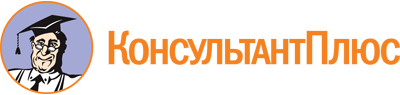 Приказ Минфина России от 25.11.2020 N 281н
(ред. от 14.04.2023)
"Об утверждении типовой формы соглашения о сотрудничестве в сфере апробации механизмов организации оказания государственных (муниципальных) услуг в социальной сфере в соответствии с Федеральным законом "О государственном (муниципальном) социальном заказе на оказание государственных (муниципальных) услуг в социальной сфере"
(Зарегистрировано в Минюсте России 15.03.2021 N 62747)Документ предоставлен КонсультантПлюс

www.consultant.ru

Дата сохранения: 08.06.2023
 Список изменяющих документов(в ред. Приказа Минфина России от 14.04.2023 N 47н)Список изменяющих документов(в ред. Приказа Минфина России от 14.04.2023 N 47н)МинистерствоМинистерствоМинистерствоСокращенное наименование СубъектаСокращенное наименование СубъектаСокращенное наименование СубъектаСокращенное наименование Муниципалитета <14>Сокращенное наименование Муниципалитета <14>Сокращенное наименование Муниципалитета <14>________/__________________/__________________/__________(подпись)(фамилия, имя, отчество (при наличии)(подпись)(фамилия, имя, отчество (при наличии)(подпись)(фамилия, имя, отчество (при наличии)N п/пЭтап апробацииМероприятиеСрок исполненияРезультатОтветственные исполнители1234561.Проведение организационных мероприятий, необходимых для реализации положений Федерального закона от 13 июля 2020 г. N 189-ФЗ "О государственном (муниципальном) социальном заказе на оказание государственных (муниципальных) услуг в социальной сфере" (далее - Федеральный закон N 189-ФЗ)1.1. Организация размещения информации и документов, формирование которых предусмотрено Федеральным законом N 189-ФЗ, на едином портале бюджетной системы Российской Федерации в информационно-телекоммуникационной сети "Интернет" в соответствии с бюджетным законодательством Российской Федерации (далее - Единый портал бюджетной системы)Размещение информации и документов на Едином портале бюджетной системы организовано1.Проведение организационных мероприятий, необходимых для реализации положений Федерального закона от 13 июля 2020 г. N 189-ФЗ "О государственном (муниципальном) социальном заказе на оказание государственных (муниципальных) услуг в социальной сфере" (далее - Федеральный закон N 189-ФЗ)1.2. Обеспечение заключения соглашения с исполнителями услуг___________________________________(наименование государственной услуги)в электронной формеЗаключение соглашения с исполнителями услуг в электронной форме обеспечено2.Нормативное правовое обеспечение2.1. Разработка проекта нормативного правового акта высшего исполнительного органа государственной власти___________________________________________(наименование субъекта Российской Федерации)об утверждении порядка формирования государственных социальных заказов на оказание государственных услуг в социальной сфере, отнесенных к полномочиям органов государственной власти___________________________________________(наименование субъекта Российской Федерации)Проекты актов разработаны/акты утверждены2.Нормативное правовое обеспечение2.2. Разработка проекта нормативного правового акта высшего исполнительного органа государственной власти___________________________________________(наименование субъекта Российской Федерации)об утверждении формы и сроков формирования отчета об исполнении государственных социальных заказов на оказание государственных услуг в социальной сфере, отнесенных к полномочиям органов государственной власти___________________________________________(наименование субъекта Российской Федерации)Проекты актов разработаны/акты утверждены2.Нормативное правовое обеспечение2.3. Разработка проекта нормативного правового акта высшего исполнительного органа государственной власти___________________________________________(наименование субъекта Российской Федерации)об утверждении порядка проведения конкурса в целях заключения соглашения об оказании государственных услуг в социальной сфере, отнесенных к полномочиям органов государственной власти___________________________________________(наименование субъекта Российской Федерации)Проекты актов разработаны/акты утверждены2.Нормативное правовое обеспечение2.4. Разработка проекта нормативного правового акта высшего исполнительного органа государственной власти___________________________________________(наименование субъекта Российской Федерации)об утверждении порядка формирования социального сертификата на получение государственной услуги в социальной сфере в электронном видеПроекты актов разработаны/акты утверждены2.Нормативное правовое обеспечение2.5. Разработка проекта нормативного правового акта высшего исполнительного органа государственной власти___________________________________________(наименование субъекта Российской Федерации)об утверждении порядка заключения в электронной форме соглашения, заключаемого по результатам отбора исполнителя услуг в целях исполнения государственного социального заказа на оказание государственных услуг в социальной сфере, утвержденного органом государственной власти___________________________________________(наименование субъекта Российской Федерации)Проекты актов разработаны/акты утверждены2.6. Разработка проекта нормативного правового акта высшего исполнительного органа государственной власти___________________________________________(наименование субъекта Российской Федерации)об утверждении порядка объединения государственных услуг в социальной сфере, организация оказания которых отнесена к полномочиям органов государственной власти___________________________________________,(наименование субъекта Российской Федерации)в целях одновременного проведения конкурса на заключение соглашения об оказании таких услугПроекты актов разработаны/акты утверждены2.7. Разработка проекта нормативного правового акта высшего исполнительного органа государственной власти___________________________________________(наименование субъекта Российской Федерации)об утверждении порядка выдачи единого социального сертификата на получение двух и более государственных услуг в социальной сфере, которые включены в государственные социальные заказы одного или нескольких уполномоченных органов и оказание которых осуществляется в соответствии с социальным сертификатомПроекты актов разработаны/акты утверждены2.8. Разработка проекта нормативного правового акта высшего исполнительного органа государственной власти___________________________________________(наименование субъекта Российской Федерации)об иных условиях, включаемых в договор, заключаемый исполнителем услуг с потребителем услуг в целях оказания государственных услуг в социальной сфере, отнесенных к полномочиям органов государственной власти___________________________________________(наименование субъекта Российской Федерации)Проекты актов разработаны/акты утверждены3.Коммуникационная поддержка3.1. Организация и проведение семинара-совещания с потенциальными исполнителями услугСовещание проведено3.Коммуникационная поддержка3.2. Подготовка материалов и проведение разъяснительной кампании (взаимодействие со средствами массовой информации) о реализации апробации механизмов организации оказания государственных услуг в социальной сфере (далее - апробация)Материалы подготовлены3.Коммуникационная поддержка3.3. Проведение консультаций, семинаров, совещаний с заинтересованными сторонами (в том числе потребителями услуг, представителями негосударственных организаций и некоммерческих организаций, должностными лицами и персоналом, работающим непосредственно с потребителями услуг), вовлекаемыми к участию в апробацииКонсультации проведены3.Коммуникационная поддержка3.4. Подготовка плана мероприятий органа государственной власти___________________________________________(наименование субъекта Российской Федерации)по освещению в средствах массовой информации реализации Федерального закона N 189-ФЗПлан мероприятий утвержден4.Решение о государственных услугах, исполнители которых будут определены по результатам отбора исполнителей услуг, и выбор способа отбора исполнителей услуг4.1. Формирование, утверждение и размещение государственного социального заказа на оказание__________________________________________(наименование государственной услуги)на 20__ годГосударственный социальный заказ утвержден и размещен5.Отбор исполнителей услуг (в случае выбора способа отбора исполнителей услуг)5.1. Проведение отбора исполнителей государственных услуг___________________________________(наименование государственной услуги)Отбор проведен5.Отбор исполнителей услуг (в случае выбора способа отбора исполнителей услуг)5.2. Заключение соглашений по результатам отбора исполнителя государственных услуг в социальной сфере в целях исполнения государственного социального заказа на оказание государственных услуг___________________________________,(наименование государственной услугиутвержденного органом государственной власти субъекта Российской Федерации на 20__ годСоглашения заключены6.Система мониторинга и оценки результатов оказания государственных услуг6.1. Организация конференции по вопросам системы мониторинга и оценки результатов оказания государственных услугКонференция проведена6.Система мониторинга и оценки результатов оказания государственных услуг6.2. Разработка системы мониторинга и оценки результатов оказания государственных услугМетодические рекомендации по системе мониторинга и оценке результатов оказания государственных услуг утверждены7.Оценка результатов апробации7.1. Подготовка информации о реализации мероприятий, предусмотренных соглашением о сотрудничестве в сфере апробации механизмов организации оказания государственных (муниципальных) услуг в социальной сфере в соответствии с Федеральным законом "О государственном (муниципальном) социальном заказе на оказание государственных (муниципальных) услуг в социальной сфере"Информация подготовлена7.Оценка результатов апробации7.2. Обеспечение участия в совещании по оценке достижения утвержденных показателей эффективности по результатам апробацииУчастие обеспеченоСписок изменяющих документов(в ред. Приказа Минфина России от 14.04.2023 N 47н)N п/пЦельТип индикатораИндикаторБазовая величина <1>Целевой ориентир <2>Ответственный исполнитель12345671.Улучшение условий для оказания государственных услуг некоммерческими организациямиПроцессОбщее количество некоммерческих организаций, оказывающих государственные услуги в отраслях социальной сферы <3>, которым предоставляется государственная поддержка (в том числе обучение, налоговые льготы и т.п.), единицзначение:значение:1.Улучшение условий для оказания государственных услуг некоммерческими организациямиПроцессОбщее количество некоммерческих организаций, оказывающих государственные услуги в отраслях социальной сферы <3>, которым предоставляется государственная поддержка (в том числе обучение, налоговые льготы и т.п.), единицгод: 20__год: 20__1.Улучшение условий для оказания государственных услуг некоммерческими организациямиПромежуточный результатОбщее количество некоммерческих организаций, оказывающих государственные услуги в социальной сфере, единицзначение:значение:1.Улучшение условий для оказания государственных услуг некоммерческими организациямиПромежуточный результатОбщее количество некоммерческих организаций, оказывающих государственные услуги в социальной сфере, единицгод: 20__год: 20__1.Улучшение условий для оказания государственных услуг некоммерческими организациямиИтоговый результатКоличество некоммерческих организаций, оказывающих государственные услуги в социальной сфере, выбранные для апробации механизмов организации оказания государственных услуг в социальной сфере в соответствии с Федеральным законом N 189-ФЗ (далее - апробация), единицзначение:значение:1.Улучшение условий для оказания государственных услуг некоммерческими организациямиИтоговый результатКоличество некоммерческих организаций, оказывающих государственные услуги в социальной сфере, выбранные для апробации механизмов организации оказания государственных услуг в социальной сфере в соответствии с Федеральным законом N 189-ФЗ (далее - апробация), единицгод: 20__год: 20__1.Улучшение условий для оказания государственных услуг некоммерческими организациямиИтоговый результатиз них количество некоммерческих организаций, которым предоставляется государственная поддержка (в том числе обучение, налоговые льготы и т.п.), единицзначение:значение:1.Улучшение условий для оказания государственных услуг некоммерческими организациямиИтоговый результатиз них количество некоммерческих организаций, которым предоставляется государственная поддержка (в том числе обучение, налоговые льготы и т.п.), единицгод: 20__год: 20__2.Усиление конкуренции при выборе негосударственных исполнителей услугПроцессУточнение/доработка актов органов государственной власти субъектов Российской Федерации с учетом механизмов, предусмотренных Федеральным законом N 189-ФЗзначение:значение:2.Усиление конкуренции при выборе негосударственных исполнителей услугПроцессУточнение/доработка актов органов государственной власти субъектов Российской Федерации с учетом механизмов, предусмотренных Федеральным законом N 189-ФЗгод: 20__год: 20__2.Усиление конкуренции при выборе негосударственных исполнителей услугПромежуточный результатКоличество юридических лиц, индивидуальных предпринимателей, физических лиц - производителей товаров, работ, услуг, участвовавших в процедурах отбора исполнителей государственных услуг в социальной сфере (далее - исполнитель услуг) в целях оказания государственных услуг в социальной сфере, выбранных для апробациизначение:значение:2.Усиление конкуренции при выборе негосударственных исполнителей услугПромежуточный результатКоличество юридических лиц, индивидуальных предпринимателей, физических лиц - производителей товаров, работ, услуг, участвовавших в процедурах отбора исполнителей государственных услуг в социальной сфере (далее - исполнитель услуг) в целях оказания государственных услуг в социальной сфере, выбранных для апробациигод: 20__год: 20__2.Усиление конкуренции при выборе негосударственных исполнителей услугПромежуточный результатиз них количество юридических лиц, индивидуальных предпринимателей, физических лиц - производителей товаров, работ, услуг, включенных в реестр исполнителей государственных (муниципальных) услуг в социальной сфере в соответствии с социальным сертификатом, выбранных для апробациизначение:значение:2.Усиление конкуренции при выборе негосударственных исполнителей услугПромежуточный результатиз них количество юридических лиц, индивидуальных предпринимателей, физических лиц - производителей товаров, работ, услуг, включенных в реестр исполнителей государственных (муниципальных) услуг в социальной сфере в соответствии с социальным сертификатом, выбранных для апробациигод: 20__год: 20__2.Усиление конкуренции при выборе негосударственных исполнителей услугИтоговый результатДоля юридических лиц, не являющихся государственными учреждениями, индивидуальных предпринимателей, физических лиц - производителей товаров, работ, услуг, имеющих высокий уровень потенциала для конкуренции с государственными учреждениями при отборе исполнителей услуг в целях оказания государственных услуг в социальной сфере, выбранных для апробации в общем объеме организаций, оказывающих указанные услугизначение:значение:2.Усиление конкуренции при выборе негосударственных исполнителей услугИтоговый результатДоля юридических лиц, не являющихся государственными учреждениями, индивидуальных предпринимателей, физических лиц - производителей товаров, работ, услуг, имеющих высокий уровень потенциала для конкуренции с государственными учреждениями при отборе исполнителей услуг в целях оказания государственных услуг в социальной сфере, выбранных для апробации в общем объеме организаций, оказывающих указанные услугигод: 20__год: 20__3.Увеличение охвата услугами/доступа к услугамПроцессИнформационная кампания для потребителей государственных услуг в социальной сфере (далее - потребитель услуг) и исполнителей услугзначение:значение:3.Увеличение охвата услугами/доступа к услугамПроцессИнформационная кампания для потребителей государственных услуг в социальной сфере (далее - потребитель услуг) и исполнителей услуггод: 20__год: 20__3.Увеличение охвата услугами/доступа к услугамПромежуточный результатОбщее количество юридических лиц, индивидуальных предпринимателей, физических лиц - производителей товаров, работ, услуг, оказывающих государственные услуги в социальной сфере, выбранных для апробации, единицзначение:значение:3.Увеличение охвата услугами/доступа к услугамПромежуточный результатОбщее количество юридических лиц, индивидуальных предпринимателей, физических лиц - производителей товаров, работ, услуг, оказывающих государственные услуги в социальной сфере, выбранных для апробации, единицгод: 20__год: 20__3.Увеличение охвата услугами/доступа к услугамПромежуточный результатиз них количество юридических лиц, не являющихся государственными учреждениями, индивидуальных предпринимателей, физических лиц - производителей товаров, работ, услуг, единицзначение:значение:3.Увеличение охвата услугами/доступа к услугамПромежуточный результатиз них количество юридических лиц, не являющихся государственными учреждениями, индивидуальных предпринимателей, физических лиц - производителей товаров, работ, услуг, единицгод: 20__год: 20__3.Увеличение охвата услугами/доступа к услугамИтоговый результатОбщее количество потребителей государственных услуг в социальной сфере, выбранных для апробации, человекзначение:значение:3.Увеличение охвата услугами/доступа к услугамИтоговый результатОбщее количество потребителей государственных услуг в социальной сфере, выбранных для апробации, человекгод: 20__год: 20__3.Увеличение охвата услугами/доступа к услугамИтоговый результатКоличество потребителей услуг, получивших государственную услугу в социальной сфере, выбранную для апробации, у исполнителей услуг, не являющихся государственными учреждениями, человекзначение:значение:3.Увеличение охвата услугами/доступа к услугамИтоговый результатКоличество потребителей услуг, получивших государственную услугу в социальной сфере, выбранную для апробации, у исполнителей услуг, не являющихся государственными учреждениями, человекгод: 20__год: 20__4.Повышение качества оказанных услугПроцессОпределение стандартов (порядков) оказания государственных услуг в социальной сфере, выбранных для апробации, и минимальных требований к качеству их оказаниязначение:значение:4.Повышение качества оказанных услугПроцессОпределение стандартов (порядков) оказания государственных услуг в социальной сфере, выбранных для апробации, и минимальных требований к качеству их оказаниягод: 20__год: 20__4.Повышение качества оказанных услугПроцессСоздание системы мониторинга и оценки (в т.ч. информационной системы при наличии возможности) качества оказания государственных услуг в социальной сфере, выбранных для апробациизначение:значение:4.Повышение качества оказанных услугПроцессСоздание системы мониторинга и оценки (в т.ч. информационной системы при наличии возможности) качества оказания государственных услуг в социальной сфере, выбранных для апробациигод: 20__год: 20__4.Повышение качества оказанных услугПроцессНаличие в органе власти субъекта Российской Федерации, осуществляющем регулирование оказания государственных услуг в социальной сфере, выбранных для апробации, структурного подразделения, осуществляющего мониторинг оказания таких услуг в соответствии со стандартом (порядком) их оказания (далее - структурное подразделение), а также перечня мероприятий по проведению указанного мониторинга и показателей реализации таких мероприятий (далее - чек-лист)значение:значение:4.Повышение качества оказанных услугПроцессНаличие в органе власти субъекта Российской Федерации, осуществляющем регулирование оказания государственных услуг в социальной сфере, выбранных для апробации, структурного подразделения, осуществляющего мониторинг оказания таких услуг в соответствии со стандартом (порядком) их оказания (далее - структурное подразделение), а также перечня мероприятий по проведению указанного мониторинга и показателей реализации таких мероприятий (далее - чек-лист)год: 20__год: 20__4.Повышение качества оказанных услугПромежуточный результатКоличество юридических лиц, индивидуальных предпринимателей, физических лиц - производителей товаров, работ, услуг, оказывающих государственные услуги в социальной сфере, выбранные для апробации, проводящих мониторинг оказания таких услуг в соответствии со стандартом (порядком) оказания государственных услуг в социальной сфере, единицзначение:значение:4.Повышение качества оказанных услугПромежуточный результатКоличество юридических лиц, индивидуальных предпринимателей, физических лиц - производителей товаров, работ, услуг, оказывающих государственные услуги в социальной сфере, выбранные для апробации, проводящих мониторинг оказания таких услуг в соответствии со стандартом (порядком) оказания государственных услуг в социальной сфере, единицгод: 20__год: 20__4.Повышение качества оказанных услугИтоговый результатДоля соответствия показателей, определенных в рамках мероприятий по проведению мониторинга оказания государственных услуг в социальной сфере, выбранных для апробации, показателям, включенным в чек-лист, определенная в ходе указанного мониторинга, проводимого структурным подразделением, процентзначение:значение:4.Повышение качества оказанных услугИтоговый результатДоля соответствия показателей, определенных в рамках мероприятий по проведению мониторинга оказания государственных услуг в социальной сфере, выбранных для апробации, показателям, включенным в чек-лист, определенная в ходе указанного мониторинга, проводимого структурным подразделением, процентгод: 20__год: 20__5.Рост удовлетворенности граждан оказанием государственных услуг в социальной сфереПроцессСоздание механизмов обратной связи исполнителей услуг с потребителями услуг, которым указанные исполнители услуг оказали государственные услуги в социальной сфере, выбранные для апробациизначение:значение:5.Рост удовлетворенности граждан оказанием государственных услуг в социальной сфереПроцессСоздание механизмов обратной связи исполнителей услуг с потребителями услуг, которым указанные исполнители услуг оказали государственные услуги в социальной сфере, выбранные для апробациигод: 20__год: 20__5.Рост удовлетворенности граждан оказанием государственных услуг в социальной сфереПромежуточный результатКоличество исполнителей услуг, оказывающих государственные услуги в социальной сфере, выбранные для апробации, проводящих мониторинг удовлетворенности потребителей услуг, которым указанные исполнители оказали государственные услуги в социальной сфере, выбранные для апробации, качеством оказанных услугзначение:значение:5.Рост удовлетворенности граждан оказанием государственных услуг в социальной сфереПромежуточный результатКоличество исполнителей услуг, оказывающих государственные услуги в социальной сфере, выбранные для апробации, проводящих мониторинг удовлетворенности потребителей услуг, которым указанные исполнители оказали государственные услуги в социальной сфере, выбранные для апробации, качеством оказанных услуггод: 20__год: 20__5.Рост удовлетворенности граждан оказанием государственных услуг в социальной сфереИтоговый результатПроцент потребителей услуг, удовлетворенных качеством государственных услуг в социальной сфере, выбранных для апробации, оказанных исполнителями услуг, от общего числа потребителей услуг, определенный по результатам мониторинга удовлетворенности потребителей услугзначение:значение:5.Рост удовлетворенности граждан оказанием государственных услуг в социальной сфереИтоговый результатПроцент потребителей услуг, удовлетворенных качеством государственных услуг в социальной сфере, выбранных для апробации, оказанных исполнителями услуг, от общего числа потребителей услуг, определенный по результатам мониторинга удовлетворенности потребителей услуггод: 20__год: 20__N п/пЭтап апробацииМероприятиеСрок исполненияРезультатОтветственные исполнители1234561.Проведение организационных мероприятий, необходимых для реализации положений Федерального закона от 13 июля 2020 г. N 189-ФЗ "О государственном (муниципальном) социальном заказе на оказание государственных (муниципальных) услуг в социальной сфере" (далее - Федеральный закон N 189-ФЗ)1.1. Организация размещения информации и документов, формирование которых предусмотрено Федеральным законом N 189-ФЗ, на едином портале бюджетной системы Российской Федерации в информационно-телекоммуникационной сети "Интернет" в соответствии с бюджетным законодательством Российской Федерации (далее - Единый портал бюджетной системы)Размещение информации и документов на Едином портале бюджетной системы организовано1.Проведение организационных мероприятий, необходимых для реализации положений Федерального закона от 13 июля 2020 г. N 189-ФЗ "О государственном (муниципальном) социальном заказе на оказание государственных (муниципальных) услуг в социальной сфере" (далее - Федеральный закон N 189-ФЗ)1.2. Обеспечение заключения соглашения с исполнителями услуг__________________________________(наименование муниципальной услуги)в электронной формеЗаключение соглашения с исполнителями услуг в электронной форме обеспечено2.Нормативное правовое обеспечение2.1. Разработка проекта правового акта местной администрации________________________________________(наименование муниципального образования)об утверждении порядка формирования муниципальных социальных заказов на оказание муниципальных услуг в социальной сфере, отнесенных к полномочиям органов местного самоуправления________________________________________(наименование муниципального образования)Проекты актов разработаны/акты утверждены2.Нормативное правовое обеспечение2.2. Разработка проекта правового акта местной администрации________________________________________(наименование муниципального образования)об утверждении формы и сроков формирования отчета об исполнении муниципальных социальных заказов на оказание муниципальных услуг в социальной сфере, отнесенных к полномочиям органов местного самоуправления________________________________________(наименование муниципального образования)Проекты актов разработаны/акты утверждены2.Нормативное правовое обеспечение2.3. Разработка проекта правового акта местной администрации________________________________________(наименование муниципального образования)об утверждении порядка проведения конкурса в целях заключения соглашения об оказании муниципальных услуг в социальной сфере, отнесенных к полномочиям органов местного самоуправления________________________________________(наименование муниципального образования)Проекты актов разработаны/акты утверждены2.Нормативное правовое обеспечение2.4. Разработка проекта правового акта местной администрации________________________________________(наименование муниципального образования)об утверждении порядка формирования социального сертификата на получение муниципальной услуги в социальной сфере в электронном видеПроекты актов разработаны/акты утверждены2.Нормативное правовое обеспечение2.5. Разработка проекта правового акта местной администрации________________________________________(наименование муниципального образования)об утверждении порядка заключения в электронной форме соглашения, заключаемого по результатам отбора исполнителя услуг в целях исполнения муниципального социального заказа на оказание муниципальных услуг в социальной сфере, утвержденного органом местного самоуправления________________________________________(наименование муниципального образования)Проекты актов разработаны/акты утверждены2.Нормативное правовое обеспечение2.6. Разработка проекта правового акта местной администрации________________________________________(наименование муниципального образования)об утверждении порядка объединения муниципальных услуг в социальной сфере, организация оказания которых отнесена к полномочиям органов местного самоуправления________________________________________,(наименование муниципального образования)в целях одновременного проведения конкурса на заключение соглашения об оказании таких услугПроекты актов разработаны/акты утверждены2.Нормативное правовое обеспечение2.7. Разработка проекта правового акта местной администрации________________________________________(наименование муниципального образования)об утверждении порядка выдачи единого социального сертификата на получение двух и более муниципальных услуг в социальной сфере, которые включены в муниципальные социальные заказы одного или нескольких уполномоченных органов и оказание которых осуществляется в соответствии с социальным сертификатомПроекты актов разработаны/акты утверждены2.Нормативное правовое обеспечение2.8. Разработка проекта правового акта местной администрации________________________________________(наименование муниципального образования)об иных условиях, включаемых в договор, заключаемый исполнителем услуг с потребителем услуг в целях оказания муниципальных услуг в социальной сфере, отнесенных к к полномочиям органов местного самоуправления________________________________________(наименование муниципального образования)Проекты актов разработаны/акты утверждены3.Коммуникационная поддержка3.1. Организация и проведение семинара-совещания с потенциальными исполнителями услугСовещание проведено3.Коммуникационная поддержка3.2. Подготовка материалов и проведение разъяснительной кампании (взаимодействие со средствами массовой информации) о реализации апробации механизмов организации оказания муниципальных услуг в социальной сфере (далее - апробация)Материалы подготовлены3.Коммуникационная поддержка3.3. Проведение консультаций, семинаров, совещаний с заинтересованными сторонами (в том числе потребителями услуг, представителями негосударственных организаций и некоммерческих организаций, должностными лицами, персоналом, работающим непосредственно с потребителями услуг), вовлекаемыми к участию в апробацииКонсультации проведены3.Коммуникационная поддержка3.4. Подготовка плана мероприятий органа местного самоуправления________________________________________(наименование муниципального образования)по освещению в средствах массовой информации реализации Федерального закона N 189-ФЗПлан мероприятий утвержден4.Решение о муниципальных услугах, исполнители которых будут определены по результатам отбора исполнителей услуг, и выбор способа отбора исполнителей услуг4.1. Формирование, утверждение и размещение муниципального социального заказа на оказание___________________________________(наименование муниципальной услуги)на 20__ годМуниципальный социальный заказ утвержден и размещен5.Отбор исполнителей услуг (в случае выбора способа отбора исполнителей услуг)5.1. Проведение отбора исполнителей муниципальных услуг__________________________________(наименование муниципальной услуги)Отбор проведен5.Отбор исполнителей услуг (в случае выбора способа отбора исполнителей услуг)5.2. Заключение соглашений по результатам отбора исполнителя муниципальных услуг в социальной сфере в целях исполнения муниципального социального заказа на оказание муниципальных услуг__________________________________,(наименование муниципальной услуги)утвержденного органом местного самоуправления на 20__ годСоглашения заключены6.Система мониторинга и оценки результатов оказания муниципальных услуг6.1. Организация конференции по вопросам системы мониторинга и оценки результатов оказания муниципальных услугКонференция проведена6.Система мониторинга и оценки результатов оказания муниципальных услуг6.2. Разработка системы мониторинга и оценки результатов оказания муниципальных услугМетодические рекомендации по системе мониторинга и оценке результатов оказания муниципальных услуг утверждены7.Оценка результатов апробации7.1. Подготовка информации о реализации мероприятий, предусмотренных соглашением о сотрудничестве в сфере апробации механизмов организации оказания государственных (муниципальных) услуг в социальной сфере в соответствии с Федеральным законом "О государственном (муниципальном) социальном заказе на оказание государственных (муниципальных) услуг в социальной сфере"Информация подготовлена7.Оценка результатов апробации7.2. Обеспечение участия в совещании по оценке достижения утвержденных показателей эффективности по результатам апробацииУчастие обеспеченоСписок изменяющих документов(в ред. Приказа Минфина России от 14.04.2023 N 47н)N п/пЦельТип индикатораИндикаторБазовая величина <1>Целевой ориентир <2>Ответственный исполнитель12345671.Улучшение условий для оказания муниципальных услуг некоммерческими организациямиПроцессОбщее количество некоммерческих организаций, оказывающих муниципальные услуги в отраслях социальной сферы <3>, которым предоставляется государственная поддержка (в том числе обучение, налоговые льготы и т.п.), единицзначение:значение:1.Улучшение условий для оказания муниципальных услуг некоммерческими организациямиПроцессОбщее количество некоммерческих организаций, оказывающих муниципальные услуги в отраслях социальной сферы <3>, которым предоставляется государственная поддержка (в том числе обучение, налоговые льготы и т.п.), единицгод: 20__год: 20__1.Улучшение условий для оказания муниципальных услуг некоммерческими организациямиПромежуточный результатОбщее количество некоммерческих организаций, оказывающих муниципальные услуги в социальной сфере, единицзначение:значение:1.Улучшение условий для оказания муниципальных услуг некоммерческими организациямиПромежуточный результатОбщее количество некоммерческих организаций, оказывающих муниципальные услуги в социальной сфере, единицгод: 20__год: 20__1.Улучшение условий для оказания муниципальных услуг некоммерческими организациямиИтоговый результатКоличество некоммерческих организаций, оказывающих муниципальные услуги в социальной сфере, выбранные для апробации механизмов организации оказания муниципальных услуг в социальной сфере в соответствии с Федеральным законом N 189-ФЗ (далее - апробация), единицзначение:значение:1.Улучшение условий для оказания муниципальных услуг некоммерческими организациямиИтоговый результатКоличество некоммерческих организаций, оказывающих муниципальные услуги в социальной сфере, выбранные для апробации механизмов организации оказания муниципальных услуг в социальной сфере в соответствии с Федеральным законом N 189-ФЗ (далее - апробация), единицгод: 20__год: 20__1.Улучшение условий для оказания муниципальных услуг некоммерческими организациямиИтоговый результатиз них количество некоммерческих организаций, которым предоставляется государственная поддержка (в том числе обучение, налоговые льготы и т.п.), единицзначение:значение:1.Улучшение условий для оказания муниципальных услуг некоммерческими организациямиИтоговый результатиз них количество некоммерческих организаций, которым предоставляется государственная поддержка (в том числе обучение, налоговые льготы и т.п.), единицгод: 20__год: 20__2.Усиление конкуренции при выборе негосударственных исполнителей услугПроцессУточнение/доработка актов органов местного самоуправления с учетом механизмов, предусмотренных Федеральным законом N 189-ФЗзначение:значение:2.Усиление конкуренции при выборе негосударственных исполнителей услугПроцессУточнение/доработка актов органов местного самоуправления с учетом механизмов, предусмотренных Федеральным законом N 189-ФЗгод: 20__год: 20__2.Усиление конкуренции при выборе негосударственных исполнителей услугПромежуточный результатКоличество юридических лиц, индивидуальных предпринимателей, физических лиц - производителей товаров, работ, услуг, участвовавших в процедурах отбора исполнителей муниципальных услуг в социальной сфере (далее - исполнитель услуг) в целях оказания муниципальных услуг в социальной сфере, выбранных для апробациизначение:значение:2.Усиление конкуренции при выборе негосударственных исполнителей услугПромежуточный результатКоличество юридических лиц, индивидуальных предпринимателей, физических лиц - производителей товаров, работ, услуг, участвовавших в процедурах отбора исполнителей муниципальных услуг в социальной сфере (далее - исполнитель услуг) в целях оказания муниципальных услуг в социальной сфере, выбранных для апробациигод: 20__год: 20__2.Усиление конкуренции при выборе негосударственных исполнителей услугПромежуточный результатиз них количество юридических лиц, индивидуальных предпринимателей, физических лиц - производителей товаров, работ, услуг, включенных в реестр исполнителей государственных (муниципальных) услуг в социальной сфере в соответствии с социальным сертификатом, выбранных для апробациизначение:значение:2.Усиление конкуренции при выборе негосударственных исполнителей услугПромежуточный результатиз них количество юридических лиц, индивидуальных предпринимателей, физических лиц - производителей товаров, работ, услуг, включенных в реестр исполнителей государственных (муниципальных) услуг в социальной сфере в соответствии с социальным сертификатом, выбранных для апробациигод: 20__год: 20__2.Усиление конкуренции при выборе негосударственных исполнителей услугИтоговый результатДоля юридических лиц, не являющихся муниципальными учреждениями, индивидуальных предпринимателей, физических лиц - производителей товаров, работ, услуг, имеющих высокий уровень потенциала для конкуренции с муниципальными учреждениями при отборе исполнителей услуг в целях оказания муниципальных услуг в социальной сфере, выбранных для апробации, в общем объеме организаций, оказывающих указанные услугизначение:значение:2.Усиление конкуренции при выборе негосударственных исполнителей услугИтоговый результатДоля юридических лиц, не являющихся муниципальными учреждениями, индивидуальных предпринимателей, физических лиц - производителей товаров, работ, услуг, имеющих высокий уровень потенциала для конкуренции с муниципальными учреждениями при отборе исполнителей услуг в целях оказания муниципальных услуг в социальной сфере, выбранных для апробации, в общем объеме организаций, оказывающих указанные услугигод: 20__год: 20__3.Увеличение охвата услугами/доступа к услугамПроцессИнформационная кампания для потребителей муниципальных услуг в социальной сфере (далее - потребитель услуг) и исполнителей услугзначение:значение:3.Увеличение охвата услугами/доступа к услугамПроцессИнформационная кампания для потребителей муниципальных услуг в социальной сфере (далее - потребитель услуг) и исполнителей услуггод: 20__год: 20__3.Увеличение охвата услугами/доступа к услугамПромежуточный результатОбщее количество юридических лиц, индивидуальных предпринимателей, физических лиц - производителей товаров, работ, услуг, оказывающих муниципальные услуги в социальной сфере, выбранных для апробации, единицзначение:значение:3.Увеличение охвата услугами/доступа к услугамПромежуточный результатОбщее количество юридических лиц, индивидуальных предпринимателей, физических лиц - производителей товаров, работ, услуг, оказывающих муниципальные услуги в социальной сфере, выбранных для апробации, единицгод: 20__год: 20__3.Увеличение охвата услугами/доступа к услугамПромежуточный результатиз них количество юридических лиц, не являющихся муниципальными учреждениями, индивидуальных предпринимателей, физических лиц - производителей товаров, работ, услуг, единицзначение:значение:3.Увеличение охвата услугами/доступа к услугамПромежуточный результатиз них количество юридических лиц, не являющихся муниципальными учреждениями, индивидуальных предпринимателей, физических лиц - производителей товаров, работ, услуг, единицгод: 20__год: 20__3.Увеличение охвата услугами/доступа к услугамИтоговый результатОбщее количество потребителей муниципальных услуг в социальной сфере, выбранных для апробации, человекзначение:значение:3.Увеличение охвата услугами/доступа к услугамИтоговый результатОбщее количество потребителей муниципальных услуг в социальной сфере, выбранных для апробации, человекгод: 20__год: 20__3.Увеличение охвата услугами/доступа к услугамИтоговый результатКоличество потребителей услуг, получивших муниципальную услугу в социальной сфере, выбранную для апробации, у исполнителей услуг, не являющихся муниципальными учреждениями, человекзначение:значение:3.Увеличение охвата услугами/доступа к услугамИтоговый результатКоличество потребителей услуг, получивших муниципальную услугу в социальной сфере, выбранную для апробации, у исполнителей услуг, не являющихся муниципальными учреждениями, человекгод: 20__год: 20__4.Повышение качества оказанных услугПроцессОпределение стандартов (порядков) оказания муниципальных услуг в социальной сфере, выбранных для апробации, и минимальных требований к качеству их оказаниязначение:значение:4.Повышение качества оказанных услугПроцессОпределение стандартов (порядков) оказания муниципальных услуг в социальной сфере, выбранных для апробации, и минимальных требований к качеству их оказаниягод: 20__год: 20__4.Повышение качества оказанных услугПроцессСоздание системы мониторинга и оценки (в т.ч. информационной системы при наличии возможности) качества оказания муниципальных услуг в социальной сфере, выбранных для апробациизначение:значение:4.Повышение качества оказанных услугПроцессСоздание системы мониторинга и оценки (в т.ч. информационной системы при наличии возможности) качества оказания муниципальных услуг в социальной сфере, выбранных для апробациигод: 20__год: 20__4.Повышение качества оказанных услугПроцессНаличие в органе местного самоуправления, осуществляющем регулирование оказания муниципальных услуг в социальной сфере, выбранных для апробации, структурного подразделения, осуществляющего мониторинг оказания таких услуг в соответствии со стандартом (порядком) их оказания (далее - структурное подразделение), а также перечня мероприятий по проведению указанного мониторинга и показателей реализации таких мероприятий (далее - чек-лист)значение:значение:4.Повышение качества оказанных услугПроцессНаличие в органе местного самоуправления, осуществляющем регулирование оказания муниципальных услуг в социальной сфере, выбранных для апробации, структурного подразделения, осуществляющего мониторинг оказания таких услуг в соответствии со стандартом (порядком) их оказания (далее - структурное подразделение), а также перечня мероприятий по проведению указанного мониторинга и показателей реализации таких мероприятий (далее - чек-лист)год: 20__год: 20__4.Повышение качества оказанных услугПромежуточный результатКоличество юридических лиц, индивидуальных предпринимателей, физических лиц - производителей товаров, работ, услуг, оказывающих муниципальные услуги в социальной сфере, выбранные для апробации, проводящих мониторинг оказания таких услуг в соответствии со стандартом (порядком) оказания муниципальных услуг в социальной сфере, единицзначение:значение:4.Повышение качества оказанных услугПромежуточный результатКоличество юридических лиц, индивидуальных предпринимателей, физических лиц - производителей товаров, работ, услуг, оказывающих муниципальные услуги в социальной сфере, выбранные для апробации, проводящих мониторинг оказания таких услуг в соответствии со стандартом (порядком) оказания муниципальных услуг в социальной сфере, единицгод: 20__год: 20__4.Повышение качества оказанных услугИтоговый результатДоля соответствия показателей, определенных в рамках мероприятий по проведению мониторинга оказания муниципальных услуг в социальной сфере, выбранных для апробации, показателям, включенным в чек-лист, определенная в ходе указанного мониторинга, проводимого структурным подразделением, процентзначение:значение:4.Повышение качества оказанных услугИтоговый результатДоля соответствия показателей, определенных в рамках мероприятий по проведению мониторинга оказания муниципальных услуг в социальной сфере, выбранных для апробации, показателям, включенным в чек-лист, определенная в ходе указанного мониторинга, проводимого структурным подразделением, процентгод: 20__год: 20__5.Рост удовлетворенности граждан оказанием муниципальных услуг в социальной сфереПроцессСоздание механизмов обратной связи исполнителей услуг с потребителями услуг, которым указанные исполнители услуг оказали муниципальных услуги в социальной сфере, выбранные для апробациизначение:значение:5.Рост удовлетворенности граждан оказанием муниципальных услуг в социальной сфереПроцессСоздание механизмов обратной связи исполнителей услуг с потребителями услуг, которым указанные исполнители услуг оказали муниципальных услуги в социальной сфере, выбранные для апробациигод: 20__год: 20__5.Рост удовлетворенности граждан оказанием муниципальных услуг в социальной сфереПромежуточный результатКоличество исполнителей услуг, оказывающих муниципальные услуги в социальной сфере, выбранные для апробации, проводящих мониторинг удовлетворенности потребителей услуг, которым указанные исполнители оказали муниципальные услуги в социальной сфере, выбранные для апробации, качеством оказанных услугзначение:значение:5.Рост удовлетворенности граждан оказанием муниципальных услуг в социальной сфереПромежуточный результатКоличество исполнителей услуг, оказывающих муниципальные услуги в социальной сфере, выбранные для апробации, проводящих мониторинг удовлетворенности потребителей услуг, которым указанные исполнители оказали муниципальные услуги в социальной сфере, выбранные для апробации, качеством оказанных услуггод: 20__год: 20__5.Рост удовлетворенности граждан оказанием муниципальных услуг в социальной сфереИтоговый результатПроцент потребителей услуг, удовлетворенных качеством муниципальных услуг в социальной сфере, выбранных для апробации, оказанных исполнителями услуг, от общего числа потребителей услуг, определенный по результатам мониторинга удовлетворенности потребителей услугзначение:значение:5.Рост удовлетворенности граждан оказанием муниципальных услуг в социальной сфереИтоговый результатПроцент потребителей услуг, удовлетворенных качеством муниципальных услуг в социальной сфере, выбранных для апробации, оказанных исполнителями услуг, от общего числа потребителей услуг, определенный по результатам мониторинга удовлетворенности потребителей услуггод: 20__год: 20__МинистерствоМинистерствоМинистерствоСокращенное наименование СубъектаСокращенное наименование СубъектаСокращенное наименование СубъектаСокращенное наименование Муниципалитета <5>Сокращенное наименование Муниципалитета <5>Сокращенное наименование Муниципалитета <5>________/__________________/__________________/__________(подпись)(фамилия, имя, отчество (при наличии)(подпись)(фамилия, имя, отчество (при наличии)(подпись)(фамилия, имя, отчество (при наличии)МинистерствоМинистерствоМинистерствоСокращенное наименование СубъектаСокращенное наименование СубъектаСокращенное наименование СубъектаСокращенное наименование Муниципалитета <5>Сокращенное наименование Муниципалитета <5>Сокращенное наименование Муниципалитета <5>________/__________________/__________________/__________(подпись)(фамилия, имя, отчество (при наличии)(подпись)(фамилия, имя, отчество (при наличии)(подпись)(фамилия, имя, отчество (при наличии)